POSTUPAK S POŠTOMPREDMET NEUPRAVNOG POSTUPKA UPISIVANJE U UREDSKE EVIDENCIJEOPIS ZADATKACENTAR ZA SOCIJALNU SKRB ČAKOVEC, Frankopanska 5, 40000 Čakovec, zaprimio je dana 15. 4. 2020. službeni dopis od OBRTNIČKE ŠKOLE VARAŽDIN, Zagorska 125, 42000 Varaždin, kojim traži od Centra podatke o učenicima koji su pod skrbi Centra u Čakovcu. Samostalno izradi službeni dopis OBRTNIČKE ŠKOLE VARAŽDIN koji je upućen Centru za socijalnu skrb Čakovec. Obrazac službenog dopisa nalazi se na idućoj stranici.Datum izrade dopisa je 14. 4. 2020.U urudžbenom broju kao oznaka mjesta nastanka podneska naznačuje se 2186-46/2-, podnesak je nastao u ovoj godini i to je 1. pismeno u ovom predmetu.Predmetu se dodjeljuje sadržaj klase 550-12/, nastao je u ovoj godini i to je je 7. predmet u okviru 1. dosjea. Službeni dopis potpisuje ravnatelj Ivo Marić, a o tome se obavještava pedagoginja i arhiva.Popuni prijamni štambilj koji je otisnut na službenom dopisu.Molba se prosljeđuje drugoj ustrojstvenoj jedinici na daljnje rješavanje. Primljeni službeni dopis se evidentira kao neupravni predmet.Postupite s pismenom sukladno Uredbi o uredskom poslovanju: zaprimite službeni dopis, evidentirajte ga i dostavite u rad. Popuni urudžbeni zapisnikOtvori omot spisaKako Centar nije u roku od 15 dana reagirao na poslani dopis, Obrtnička škola Varaždin je uputila pisanu požurnicu. Urudžbeni broj se nadovezuje na gornje naznačeni broj.Popuni urudžbeni zapisnikEvidentiraj u omotu spisaCentar za socijalnu skrb, dva dana od primitka požurnice, šalje Obrtničkoj školi Varaždin tražene podatke o učenicima o kojima skrb vodi Centar u Čakovcu. U urudžbenom broju kao oznaka mjesta nastanka podneska naznačuje se 2109-340/, ostalo odredi samostalno.Klasifikacijska oznaka ostaje ista.Šalje se kao obična pošiljka putem poštanske službe.Popuni urudžbeni zapisnikEvidentiraj u omotu spisaPopuni dostavnu knjigu za poštuPredmet je završen i arhivira se na rok od 5 godina. URUDŽBENI ZAPISNIKKnjiga se vodi za:      DOSTAVNA KNJIGA ZA POŠTUIme i prezime učenika:     Datum: Primljeno: Primljeno: Primljeno: Primljeno: Klasifikacijska oznakaKlasifikacijska oznakaOrg. jed.Org. jed.Urudžbeni brojUrudžbeni brojPRIL.VRIJ.KLASA:      URBROJ:           , PREDMET:      PREDMET:      PREDMET:      PREDMET:      PREDMET:      O tome obavijest:O tome obavijest:O tome obavijest:O tome obavijest:O tome obavijest:(naziv tijela – štambilj)(naziv tijela – štambilj)Oznaka unutarnje ustrojstvene jedinice:      Oznaka unutarnje ustrojstvene jedinice:      Oznaka unutarnje ustrojstvene jedinice:      Klasifikacijska oznaka:      Klasifikacijska oznaka:      Klasifikacijska oznaka:      Predmet:      Predmet:      Predmet:      OMOT SPISA NEUPRAVNOG POSTUPKAOMOT SPISA NEUPRAVNOG POSTUPKAOMOT SPISA NEUPRAVNOG POSTUPKAUrudžbeni brojDatum primitkaP O P I S   A K A T A(kratka oznaka sadržaja)PRILOZIPRILOZIPRIMJEDBAUrudžbeni brojDatum primitkaP O P I S   A K A T A(kratka oznaka sadržaja)Naziv Broj prilogaPRIMJEDBAOMOT SPISA – UNUTARNJA STRANAOMOT SPISA – UNUTARNJA STRANAOMOT SPISA – UNUTARNJA STRANAOMOT SPISA – UNUTARNJA STRANAOMOT SPISA – UNUTARNJA STRANAOMOT SPISA – UNUTARNJA STRANAStranica      Klasifikacijska oznakaPredmetUrudžbeni brojDatum primitkaDatum nastanka aktaOrg. jedinicaRazvođenjeRazvođenjeKlasifikacijska oznakaPredmetUrudžbeni brojDatum primitkaDatum nastanka aktaOrg. jedinicaDatumOznaka12345678PrijenosPrijenosPrijenosPrijenosPrijenosPrijenosDatum otpremeBROJ AKTABROJ AKTAPRIMATELJPRIMATELJPoštarinaBroj preporukeDatum otpremeKlasifikacijska oznakaUrudžbeni brojPrezime i ime/nazivMjestoPoštarinaBroj preporuke1234567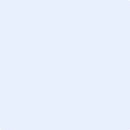 